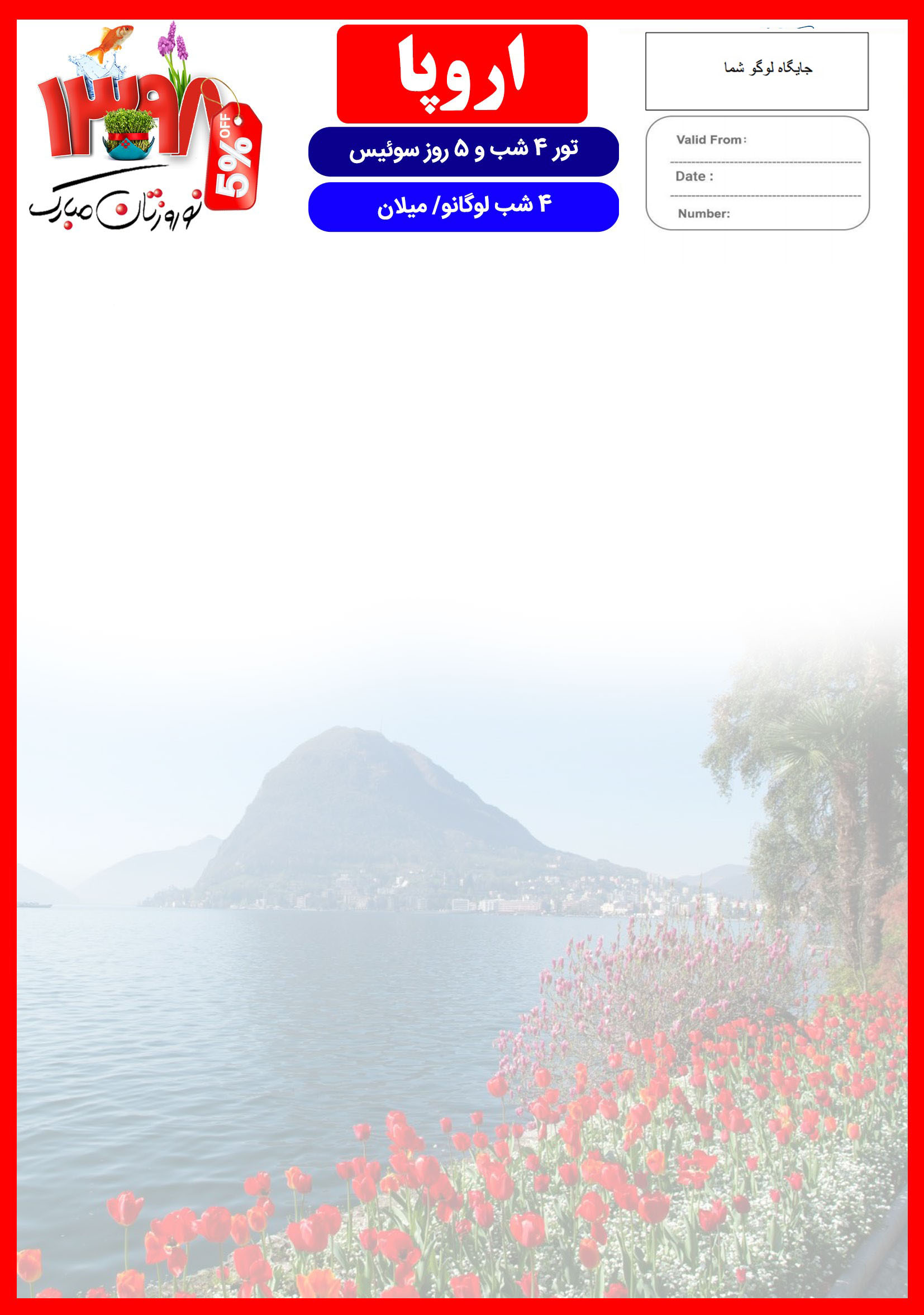 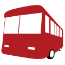 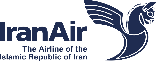 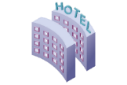 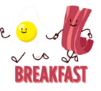 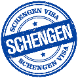 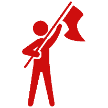 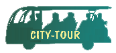 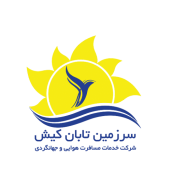 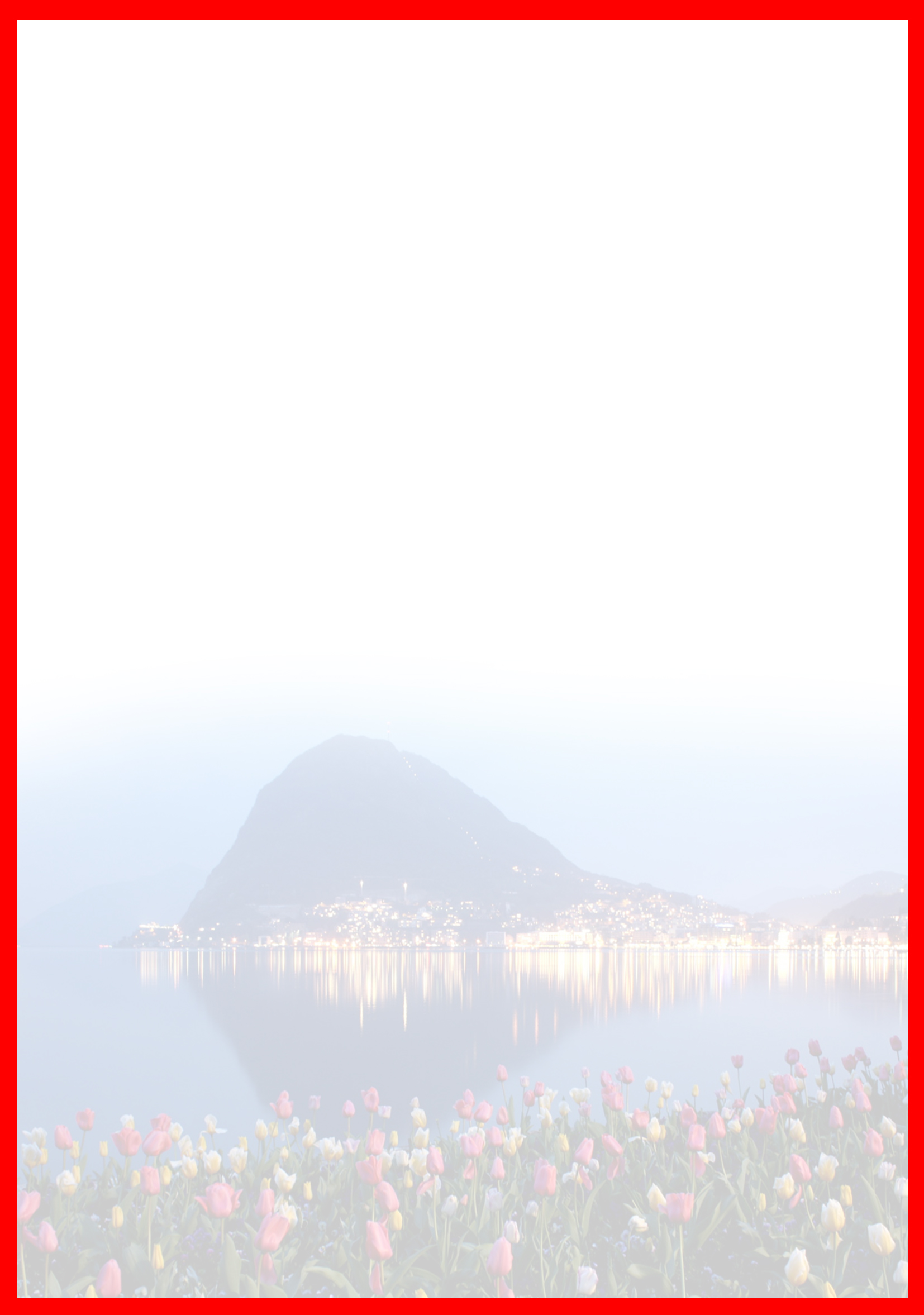 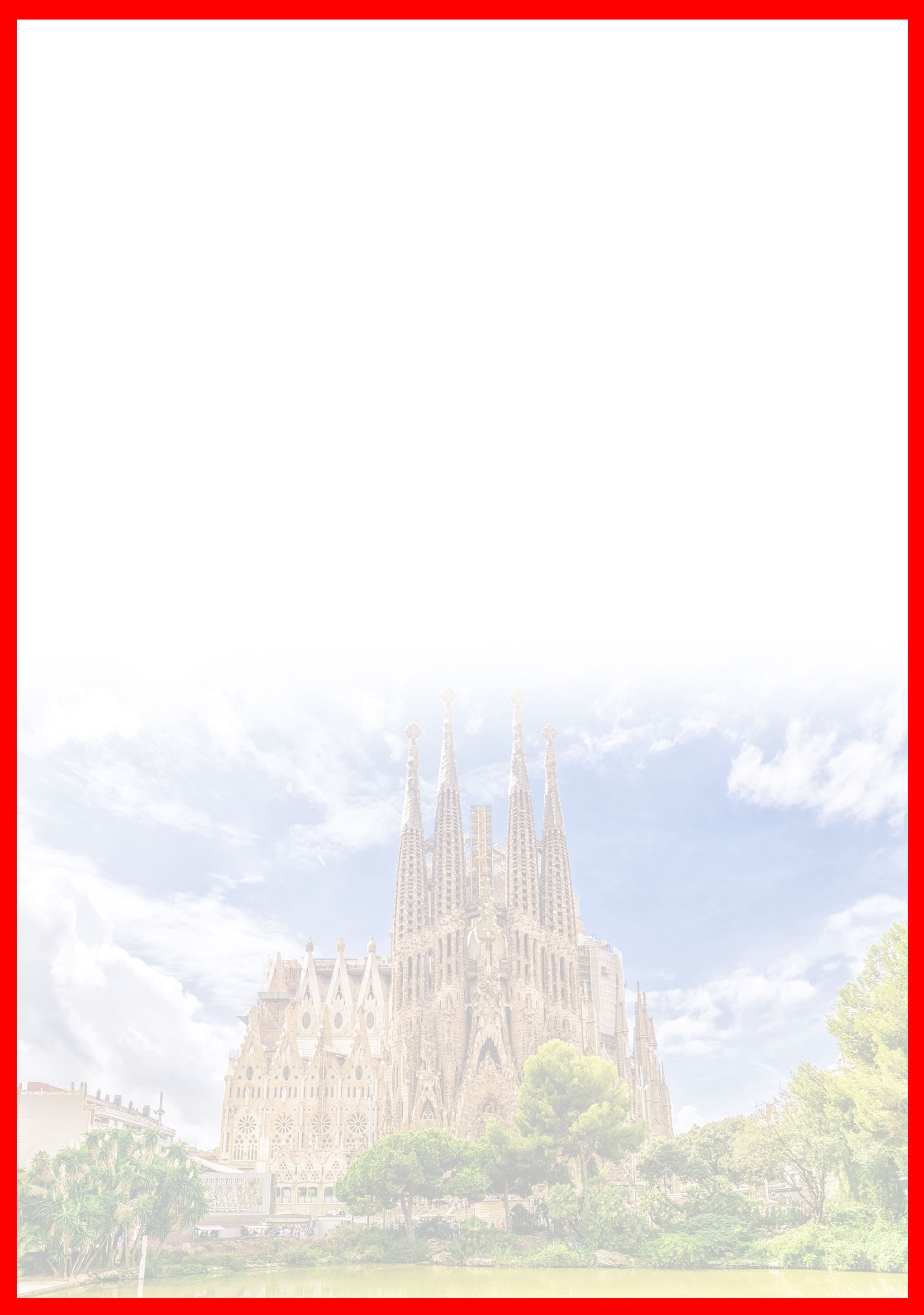 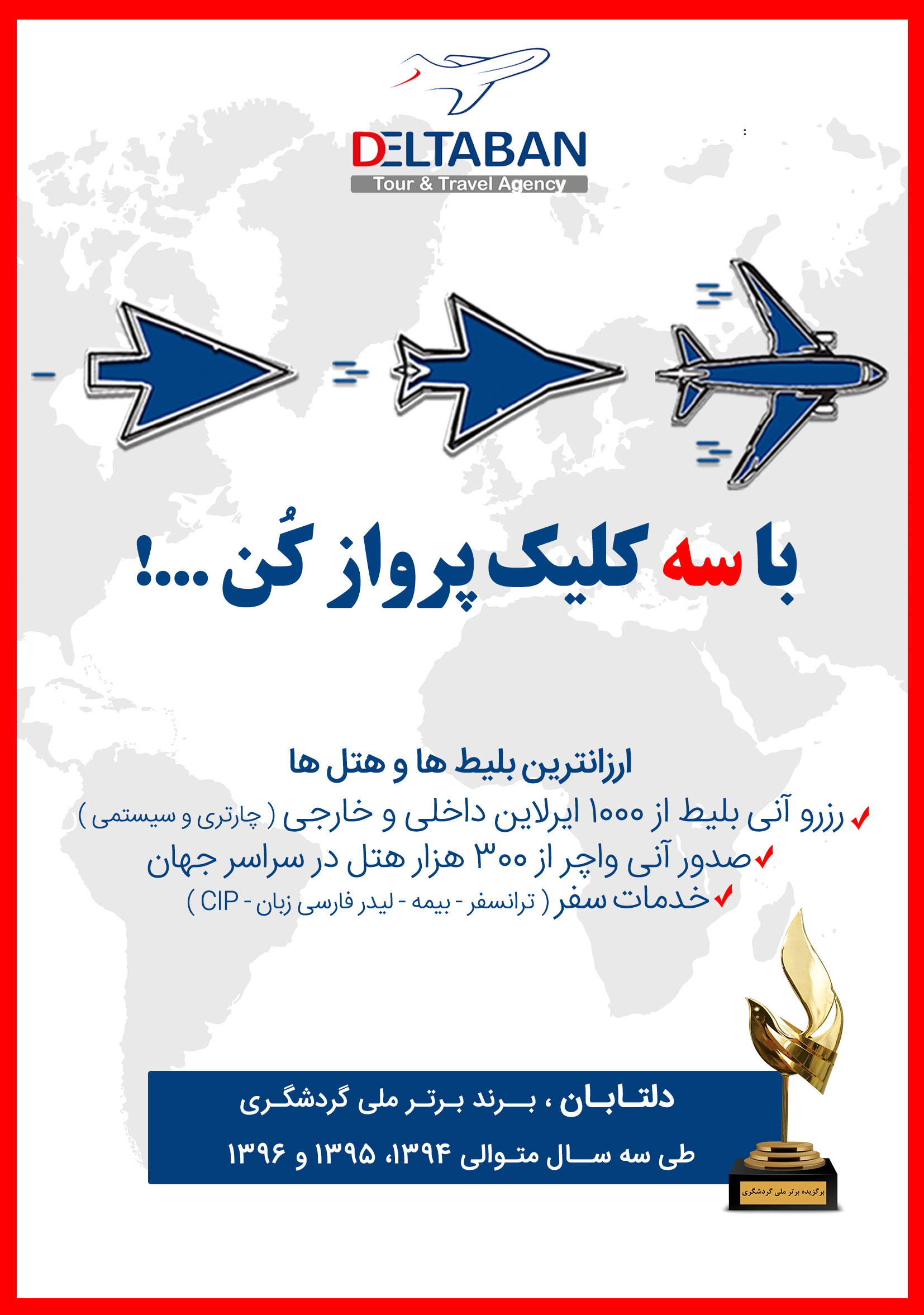 هتلدرجهشهرنفر در اتاق دو تخته (نفر اضافه)نفر در اتاق یک تختهکودک با تخت (12-4 سال)کودک بی تخت (4-2 سال)نوزادDe La Paix4*لوگانو1.395 یورو+5.490.0001.895 یورو+5.490.0001.295 یورو+5.490.0001.025 یورو+5.490.000325 یورو+890.000رفت9 فروردینحرکت از تهرانورود به میلانشماره پروازشرکت هواپیماییرفت9 فروردین08:3513:00( IR739 )ایران ایربرگشت13 فروردینحرکت از میلانورود به تهرانشماره پروازشرکت هواپیماییبرگشت13 فروردین11:20 19:00( IR750 )ایران ایرروز اول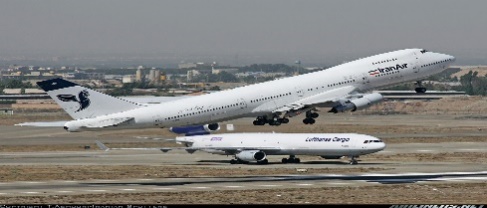 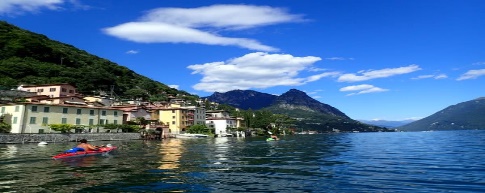 روز دومروز سوم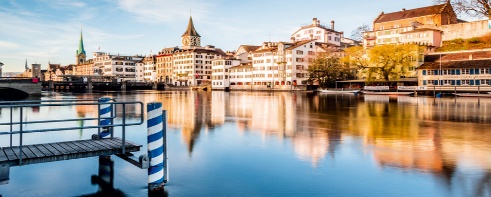 روز چهارم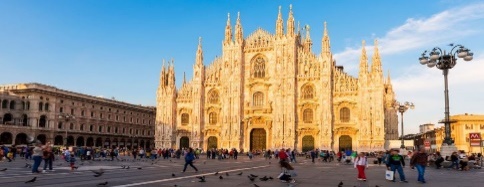 روز پنجم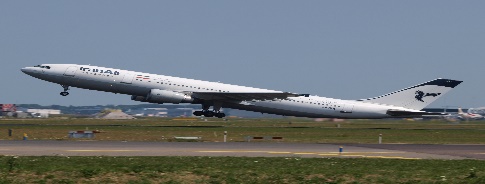 